APPENDIX ATHE ENGLISH VERSION OF DEMOGRAPHIC/HEALTH VARIABLESDemographics: 1 What is your age?  _ _ Code age in years  0 7 Don’t know / Not sure  0 9 Refused 2 Are you?0  Male1  Female3 Are you…?  1 Married 2 Divorced 3 Widowed 4 Separated 5 Never married  4 How many family members live in your household?  5 What is the highest grade or year of school you completed?  1 Never attended school or only attended kindergarten 2 Grades 1 through 8 (Elementary) 3 Grades 9 through 11 (Some high school) 4 Grade 12 or GED (High school graduate) 5 College 1 year to 3 years (Some college or technical school) 6 College 4 years or more (College graduate) 9 Refused 7 Monthly household income:1 Less than 250 JD2 between 250-350 JD3 between 350-450 JD4 between 450-550 JD5 between 550-650 JD6 between 650-750 JD7 between 750-850 JD8 between 850-950 JD9 over 950 JD7 7 Don’t know / Not sure 9 9 Refused Demographics (cont.)7.8 Have you ever been admitted to hospital in the past year and how many times?1 Yes and how many ……2 No8.1 Have you had any type of disabilities?1 Yes and it is ……2 No Health variables: APPENDIX BMONTREAL COGNITIVE ASSESSMENT TOOL/ENGLISH VERSION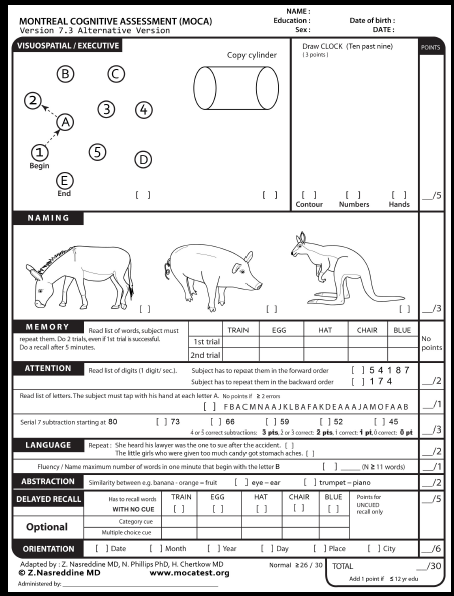 APPENDIX CTHE GERIATRIC DEPRESSION SCALE: SHORT FORMChoose the best answer for how you have felt over the past week:1. Are you basically satisfied with your life? YES / NO2. Have you dropped many of your activities and interests? YES / NO3. Do you feel that your life is empty? YES / NO4. Do you often get bored? YES / NO5. Are you in good spirits most of the time? YES / NO6. Are you afraid that something bad is going to happen to you? YES / NO7. Do you feel happy most of the time? YES / NO8. Do you often feel helpless? YES / NO9. Do you prefer to stay at home, rather than going out and doing new things? YES / NO10. Do you feel you have more problems with memory than most? YES / NO11. Do you think it is wonderful to be alive now? YES / NO12. Do you feel pretty worthless the way you are now? YES / NO13. Do you feel full of energy? YES / NO14. Do you feel that your situation is hopeless? YES / NO15. Do you think that most people are better off than you are? YES / NOAnswers in bold indicate depression. Score 1 point for each bolded answer.A score > 5 points is suggestive of depression.A score ≥ 10 points is almost always indicative of depression.A score > 5 points should warrant a follow-up comprehensive assessment.Source: http://www.stanford.edu/~yesavage/GDS.htmlThis scale is in the public domain.APPENDIX DTHE HEALTH RELATED QUALITY OF LIFE (SF-36)_____________________________________________________________Your Health and Well-BeingThis survey asks for your views about your health.  This information will help keep track of how you feel and how well you are able to do your usual activities. Thank you for completing this survey!For each of the following questions, please mark an  in the one box that best describes your answer.  1.	In general, would you say your health is:2.	Compared to one year ago, how would you rate your health in general now?3.	The following questions are about activities you might do during a typical day.  Does your health now limit you in these activities?  If so, how much? 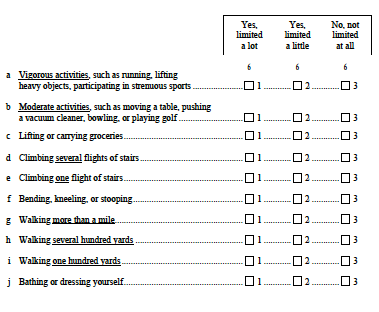 4.	During the past 4 weeks, how much of the time have you had any of the following problems with your work or other regular daily activities as a result of your physical health?5.	During the past 4 weeks, how much of the time have you had any of the following problems with your work or other regular daily activities as a result of any emotional problems (such as feeling depressed or anxious)?6.		During the past 4 weeks, to what extent has your physical health or emotional problems interfered with your normal social activities with family, friends, neighbors, or groups?7.	How much bodily pain have you had during the past 4 weeks?8.	During the past 4 weeks, how much did pain interfere with your normal work (including both work outside the home and housework)?9.	These questions are about how you feel and how things have been with you during the past 4 weeks.  For each question, please give the one answer that comes closest to the way you have been feeling.  How much of the time during the past 4 weeks…10.	During the past 4 weeks, how much of the time has your physical health or emotional problems interfered with your social activities (like visiting with friends, relatives, etc.)?11.	How TRUE or FALSE is each of the following statements for you?Thank you for completing these questions!APPENDIX ITHE TILBURG FRAILTY INDICATOR (TFI)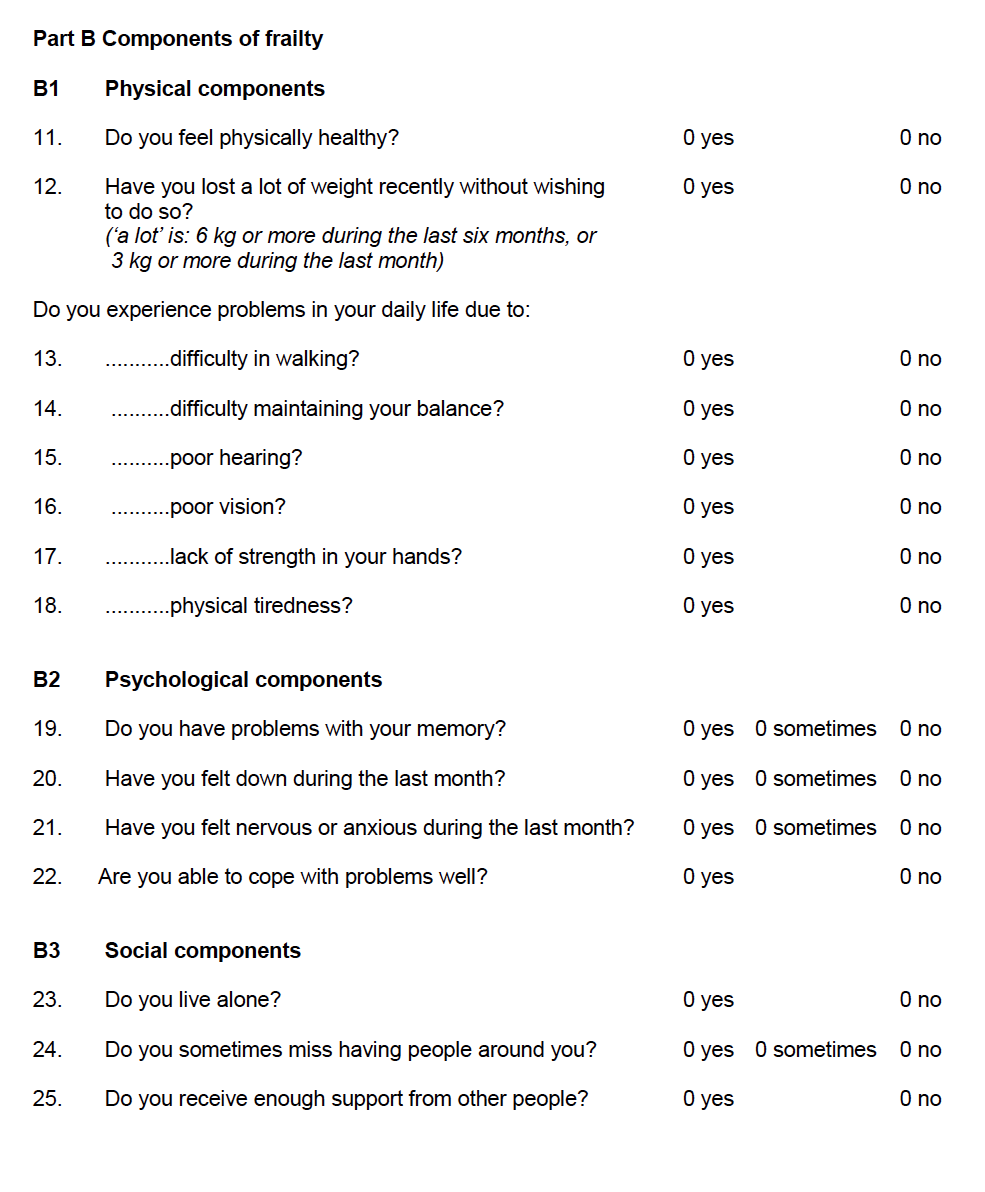 4 Refused3 Don’t know / Not sure2 No1 Yes (Ever told) you had a hypertension? (Ever told) you had an angina, heart attack, or coronary heart disease? (Ever told) you had a stroke?(Ever told) you had asthma?(Ever told) you have Chronic Obstructive Pulmonary Disease or COPD, emphysema or chronic bronchitis?(Ever told) you have some form of arthritis, rheumatoid arthritis, or gout?Do you have any trouble seeing, even when wearing glasses or contact lenses?Do you have any hearing problem?(Ever told) you have diabetes?ExcellentVery goodGoodFairPoor   1   2   3   4   5Much better now than one year agoSomewhat better 
now than one year agoAbout the same as 
one year agoSomewhat worse 
now than one year agoMuch worse now than one year ago   1   2   3   4   5All of 
the timeMost of 
the timeSome of 
the timeA little of the timeNone of 
the time	a	Cut down on the amount of 
time you spent on work or 
other activities	 1	 2	 3	 4	 5	a	Cut down on the amount of 
time you spent on work or 
other activities	 1	 2	 3	 4	 5	a	Cut down on the amount of 
time you spent on work or 
other activities	 1	 2	 3	 4	 5	a	Cut down on the amount of 
time you spent on work or 
other activities	 1	 2	 3	 4	 5	a	Cut down on the amount of 
time you spent on work or 
other activities	 1	 2	 3	 4	 5	a	Cut down on the amount of 
time you spent on work or 
other activities	 1	 2	 3	 4	 5	b	Accomplished less than you 
would like	 1	 2	 3	 4	 5	b	Accomplished less than you 
would like	 1	 2	 3	 4	 5	b	Accomplished less than you 
would like	 1	 2	 3	 4	 5	b	Accomplished less than you 
would like	 1	 2	 3	 4	 5	b	Accomplished less than you 
would like	 1	 2	 3	 4	 5	b	Accomplished less than you 
would like	 1	 2	 3	 4	 5	c	Were limited in the kind of 
work or other activities	 1	 2	 3	 4	 5	c	Were limited in the kind of 
work or other activities	 1	 2	 3	 4	 5	c	Were limited in the kind of 
work or other activities	 1	 2	 3	 4	 5	c	Were limited in the kind of 
work or other activities	 1	 2	 3	 4	 5	c	Were limited in the kind of 
work or other activities	 1	 2	 3	 4	 5	c	Were limited in the kind of 
work or other activities	 1	 2	 3	 4	 5	d	Had difficulty performing the 
work or other activities (for 
example, it took extra effort)	 1	 2	 3	 4	 5	d	Had difficulty performing the 
work or other activities (for 
example, it took extra effort)	 1	 2	 3	 4	 5	d	Had difficulty performing the 
work or other activities (for 
example, it took extra effort)	 1	 2	 3	 4	 5	d	Had difficulty performing the 
work or other activities (for 
example, it took extra effort)	 1	 2	 3	 4	 5	d	Had difficulty performing the 
work or other activities (for 
example, it took extra effort)	 1	 2	 3	 4	 5	d	Had difficulty performing the 
work or other activities (for 
example, it took extra effort)	 1	 2	 3	 4	 5All of 
the timeMost of 
the timeSome of 
the timeA little of the timeNone of 
the time	a	Cut down on the amount of 
time you spent on work or 
other activities	 1	 2	 3	 4	 5	a	Cut down on the amount of 
time you spent on work or 
other activities	 1	 2	 3	 4	 5	a	Cut down on the amount of 
time you spent on work or 
other activities	 1	 2	 3	 4	 5	a	Cut down on the amount of 
time you spent on work or 
other activities	 1	 2	 3	 4	 5	a	Cut down on the amount of 
time you spent on work or 
other activities	 1	 2	 3	 4	 5	a	Cut down on the amount of 
time you spent on work or 
other activities	 1	 2	 3	 4	 5	b	Accomplished less than you 
would like	 1	 2	 3	 4	 5	b	Accomplished less than you 
would like	 1	 2	 3	 4	 5	b	Accomplished less than you 
would like	 1	 2	 3	 4	 5	b	Accomplished less than you 
would like	 1	 2	 3	 4	 5	b	Accomplished less than you 
would like	 1	 2	 3	 4	 5	b	Accomplished less than you 
would like	 1	 2	 3	 4	 5	c	Did work or other activities 
less carefully than usual	 1	 2	 3	 4	 5	c	Did work or other activities 
less carefully than usual	 1	 2	 3	 4	 5	c	Did work or other activities 
less carefully than usual	 1	 2	 3	 4	 5	c	Did work or other activities 
less carefully than usual	 1	 2	 3	 4	 5	c	Did work or other activities 
less carefully than usual	 1	 2	 3	 4	 5	c	Did work or other activities 
less carefully than usual	 1	 2	 3	 4	 5Not at allSlightlyModeratelyQuite a bitExtremely   1   2   3   4   5NoneVery mildMildModerateSevereVery severeVery severe   1   2   3   4   5   6Not at allA little bitModeratelyQuite a bitExtremely   1   2   3   4   5All of 
the timeMost of 
the timeSome of 
the timeA little of the timeNone of 
the time	a	Did you feel full of life?	 1	 2	 3	 4	 5	a	Did you feel full of life?	 1	 2	 3	 4	 5	a	Did you feel full of life?	 1	 2	 3	 4	 5	a	Did you feel full of life?	 1	 2	 3	 4	 5	a	Did you feel full of life?	 1	 2	 3	 4	 5	a	Did you feel full of life?	 1	 2	 3	 4	 5	b	Have you been very nervous?	 1	 2	 3	 4	 5	b	Have you been very nervous?	 1	 2	 3	 4	 5	b	Have you been very nervous?	 1	 2	 3	 4	 5	b	Have you been very nervous?	 1	 2	 3	 4	 5	b	Have you been very nervous?	 1	 2	 3	 4	 5	b	Have you been very nervous?	 1	 2	 3	 4	 5	c	Have you felt so down in the 
dumps that nothing could 
cheer you up?	 1	 2	 3	 4	 5	c	Have you felt so down in the 
dumps that nothing could 
cheer you up?	 1	 2	 3	 4	 5	c	Have you felt so down in the 
dumps that nothing could 
cheer you up?	 1	 2	 3	 4	 5	c	Have you felt so down in the 
dumps that nothing could 
cheer you up?	 1	 2	 3	 4	 5	c	Have you felt so down in the 
dumps that nothing could 
cheer you up?	 1	 2	 3	 4	 5	c	Have you felt so down in the 
dumps that nothing could 
cheer you up?	 1	 2	 3	 4	 5	d	Have you felt calm and  
peaceful?	 1	 2	 3	 4	 5	d	Have you felt calm and  
peaceful?	 1	 2	 3	 4	 5	d	Have you felt calm and  
peaceful?	 1	 2	 3	 4	 5	d	Have you felt calm and  
peaceful?	 1	 2	 3	 4	 5	d	Have you felt calm and  
peaceful?	 1	 2	 3	 4	 5	d	Have you felt calm and  
peaceful?	 1	 2	 3	 4	 5	e	Did you have a lot of energy?	 1	 2	 3	 4	 5	e	Did you have a lot of energy?	 1	 2	 3	 4	 5	e	Did you have a lot of energy?	 1	 2	 3	 4	 5	e	Did you have a lot of energy?	 1	 2	 3	 4	 5	e	Did you have a lot of energy?	 1	 2	 3	 4	 5	e	Did you have a lot of energy?	 1	 2	 3	 4	 5	f	Have you felt downhearted 
and depressed?	 1	 2	 3	 4	 5	f	Have you felt downhearted 
and depressed?	 1	 2	 3	 4	 5	f	Have you felt downhearted 
and depressed?	 1	 2	 3	 4	 5	f	Have you felt downhearted 
and depressed?	 1	 2	 3	 4	 5	f	Have you felt downhearted 
and depressed?	 1	 2	 3	 4	 5	f	Have you felt downhearted 
and depressed?	 1	 2	 3	 4	 5	g	Did you feel worn out?	 1	 2	 3	 4	 5	g	Did you feel worn out?	 1	 2	 3	 4	 5	g	Did you feel worn out?	 1	 2	 3	 4	 5	g	Did you feel worn out?	 1	 2	 3	 4	 5	g	Did you feel worn out?	 1	 2	 3	 4	 5	g	Did you feel worn out?	 1	 2	 3	 4	 5	h	Have you been happy?	 1	 2	 3	 4	 5	h	Have you been happy?	 1	 2	 3	 4	 5	h	Have you been happy?	 1	 2	 3	 4	 5	h	Have you been happy?	 1	 2	 3	 4	 5	h	Have you been happy?	 1	 2	 3	 4	 5	h	Have you been happy?	 1	 2	 3	 4	 5	i	Did you feel tired?	 1	 2	 3	 4	 5	i	Did you feel tired?	 1	 2	 3	 4	 5	i	Did you feel tired?	 1	 2	 3	 4	 5	i	Did you feel tired?	 1	 2	 3	 4	 5	i	Did you feel tired?	 1	 2	 3	 4	 5	i	Did you feel tired?	 1	 2	 3	 4	 5All of 
the timeMost of 
the timeSome of 
the timeA little of 
the timeNone of 
the time   1   2   3   4   5Definitely trueMostly 
trueDon’t 
knowMostly 
falseDefinitely false	a	I seem to get sick a little
easier than other people	 1	 2	 3	 4	 5	a	I seem to get sick a little
easier than other people	 1	 2	 3	 4	 5	a	I seem to get sick a little
easier than other people	 1	 2	 3	 4	 5	a	I seem to get sick a little
easier than other people	 1	 2	 3	 4	 5	a	I seem to get sick a little
easier than other people	 1	 2	 3	 4	 5	a	I seem to get sick a little
easier than other people	 1	 2	 3	 4	 5	b	I am as healthy as 
anybody I know	 1	 2	 3	 4	 5	b	I am as healthy as 
anybody I know	 1	 2	 3	 4	 5	b	I am as healthy as 
anybody I know	 1	 2	 3	 4	 5	b	I am as healthy as 
anybody I know	 1	 2	 3	 4	 5	b	I am as healthy as 
anybody I know	 1	 2	 3	 4	 5	b	I am as healthy as 
anybody I know	 1	 2	 3	 4	 5	c	I expect my health to 
get worse	 1	 2	 3	 4	 5	c	I expect my health to 
get worse	 1	 2	 3	 4	 5	c	I expect my health to 
get worse	 1	 2	 3	 4	 5	c	I expect my health to 
get worse	 1	 2	 3	 4	 5	c	I expect my health to 
get worse	 1	 2	 3	 4	 5	c	I expect my health to 
get worse	 1	 2	 3	 4	 5	d	My health is excellent	 1	 2	 3	 4	 5	d	My health is excellent	 1	 2	 3	 4	 5	d	My health is excellent	 1	 2	 3	 4	 5	d	My health is excellent	 1	 2	 3	 4	 5	d	My health is excellent	 1	 2	 3	 4	 5	d	My health is excellent	 1	 2	 3	 4	 5